（様式4-D）デジタルアーカイブクリエータ資格認定申請書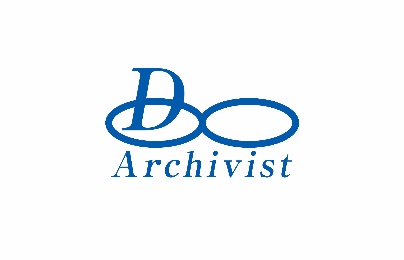 申込日年　　　　月　　　　日年　　　　月　　　　日年　　　　月　　　　日講習会会場講習会日年　　　　月　　　　日年　　　　月　　　　日年　　　　月　　　　日フリガナ氏　名性　別フリガナ氏　名生年月日（西暦）　　　　　　　年　　　　月　　　　日　生（西暦）　　　　　　　年　　　　月　　　　日　生（西暦）　　　　　　　年　　　　月　　　　日　生自宅住所※学生の方は卒業後も連絡がとれる住所を記載してください。（実家など）（〒　　　　－　　　　　）　　　　　　　都　道府　県（〒　　　　－　　　　　）　　　　　　　都　道府　県（〒　　　　－　　　　　）　　　　　　　都　道府　県自宅住所※学生の方は卒業後も連絡がとれる住所を記載してください。（実家など）電話番号　　　　　　　　　－　　　　　　　　　－電話番号　　　　　　　　　－　　　　　　　　　－電話番号　　　　　　　　　－　　　　　　　　　－勤務先※社会人の方フリガナ勤務先※社会人の方名称学校名・学年※学生の方フリガナ学校名・学年※学生の方名称学校名・学年※学生の方学年